Year 6 – Autumn 1 – Living Things & Their Habitats 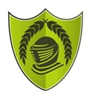 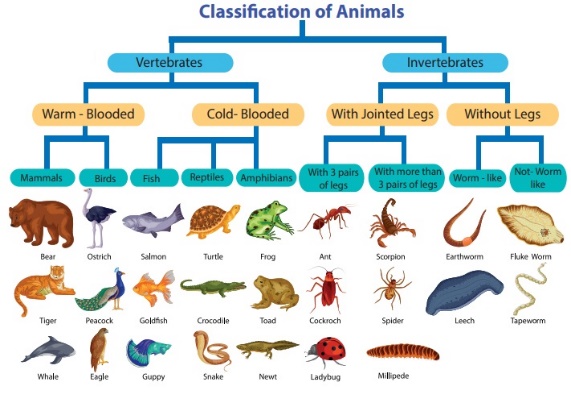 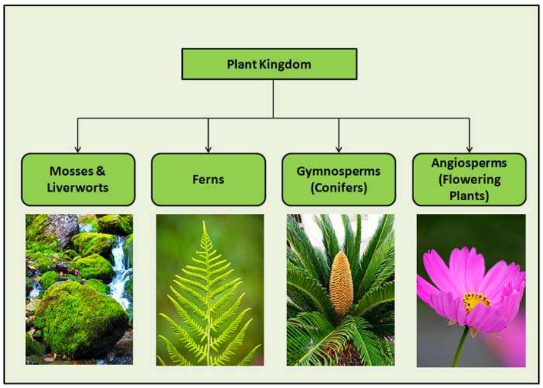 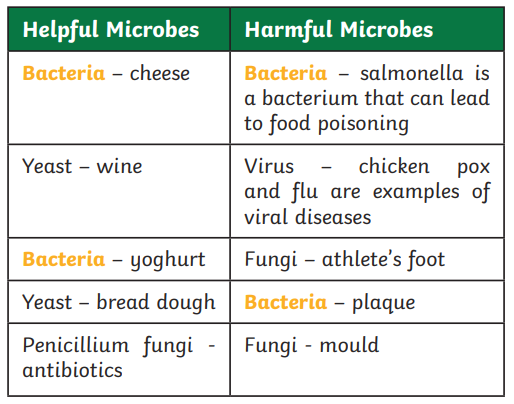 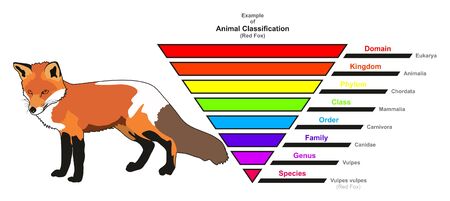 Key FactsIn 1735 Swedish scientist Carl Linnaeus first published a system for classifying all living things. An adapted version of this system is still used today: The Linnaeus System.The 6 living kingdoms are: animals, plants, fungi, bacteria, protists and archaea.Fungi are their own kingdom as they gain energy from dead plants and animals, not the sun.Key VocabularyKey VocabularyKey VocabularyKey VocabularyKingdomA category grouping together all forms of life which have certain characteristics in common.MicroorganismAn organism that can only be seen using a microscope. SpeciesA group of animals that can reproduce to produce fertile offspring.BacteriaA single cell microorganism.OrganismAny living thing.ProkaryoteA single cell microorganism with no nuclear membrane. 